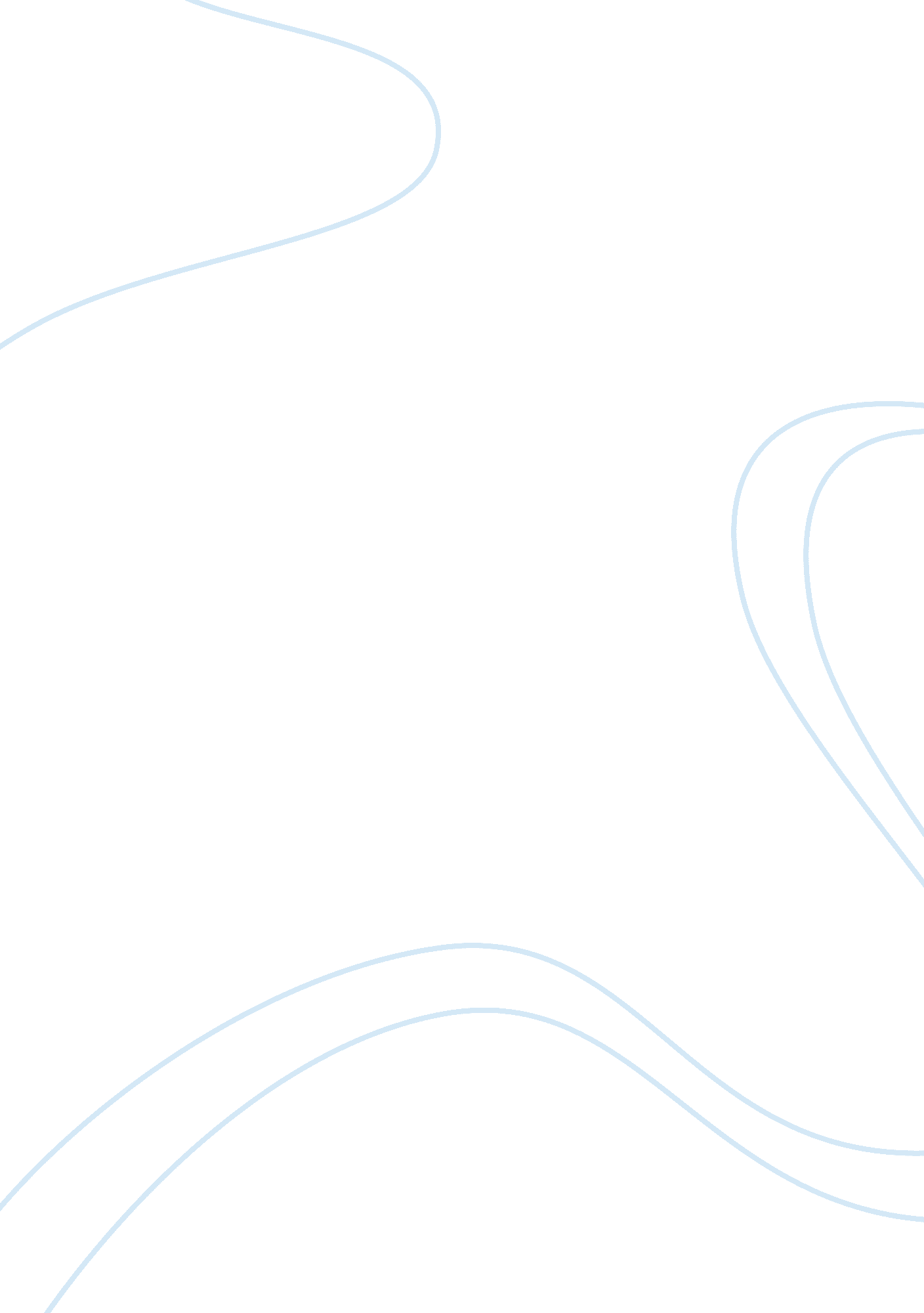 The impact of violence in music on children essay sample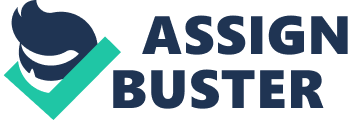 Have you at any point tuned in to or caught a rap melody and contemplated how disgusting it was and consider how something to that effect at any point made it to the general population? Well on the off chance that you think rap music affects individuals; you’re not the only one, and this violence in music essay is going to analyse it. Since the late 1980’s rap music has been known as the Anti Christ in our way of life, as a result of it’s supposed impact on individuals’ life. Individuals swear all over that the music is the reason individuals, particularly the adolescent turn to brutal wrongdoings. Rap is characterized as a style of well-known music comprising of extemporized rhymes performed to a cadenced backup. It didn’t generally wind up mainstream until the point that the mid-80’s. Throughout the years it has moved toward becoming standard music, everybody is tuning in to it. In 1989 a nearby gathering called N. W. A. (Niggaz Wit Attitudes) originated from out of L. A. what’s more, changed rap, which was the beginning of Gangster Rap. In their verses, they discussed wrongdoing, road viciousness and executing. When they were an enormous hit, it got on, and extremely that is the point at which this franticness began. Everybody began rapping criminal style. An ever-increasing number of individuals began rapping about police severity and murdering individuals and with that, wrongdoing rose to abnormal states. In every one of these long periods of rap, however; there are three individuals who took the most feedback from people in general. Since the introduction of rap, the class has been continually disparaged for its savage messages, sedate references, and the corruption of ladies. Rap music has been blamed for tainting our childhood. Rap music has been reprimanded for expanded viciousness in America. Where are the certainties? “ Discoveries so far are blended, yet general they propose that tuning in to rap music does not cause forceful or degenerate conduct,” says Jennifer Copley, creator of “ Rap Music’s Psychological Effects”. To date, no indisputable confirmation has demonstrated a connection between’s rough or forceful conduct and tuning in to rap music. It is more secure to state that music recordings that strengthen the verses are more hurtful to the young than the genuine music without anyone else (Copley). In that rationale, it is protected to state that rough TV is unsafe for youngsters yet guardians will regularly take a seat and watch those shows with their children. Likewise, a standout amongst the roughest shows on TV is the news and the news depicts “ genuine world” brutality, not fantasized viciousness. Would one be able to genuinely accuse rap music of savagery in America? In a congressional hearing in regards to dialect and brutality in rap music, David Banner (a gangster rapper) stated, “ Posse viciousness was here before rap music, I can concede that there are a few issues in hip-bounce, however, it is just an impression of what is occurring in our general public. Hip-bounce is debilitated in light of the fact that America is wiped out.” There are numerous types of brutal and questionable music in America, despite the fact that rap is frequently singled out, that are utilized as ways of dealing with stress for current issues in American culture. The more established ages are all the more regularly attest that the informers that music is dirtying society, however, these are negligible sentiments and these pictures of brutality are on the news ordinary. Viciousness, tranquilize utilize, and revolting dialect is frequently part of a youngster’s everyday existence without essentially hearing it in a melody. Some exploration has demonstrated that specific individuals accuse rap music of the issues in America because of intuitive bigotry. Those that were given fierce verses and trusted they were from a rap tune will probably pass it off as risky and hostile than if they trusted that the verses were from a bluegrass music tune (Copley). When do parental training and moral duty enter the condition? Guardians have gone insane assaulting music as the purpose behind forceful and poor scholastic conduct when it is just being utilized to vent the issues that encompass the youngster (Strife). Guardians regularly realize what their children are doing or tuning in to, however, are frequently terrified or humiliated to converse with them about these things. When something terrible happens, guardians rush to point the finger at it on the music or the group that they are hanging out with, when they themselves did not set aside the opportunity to endeavor to teach their own youngster. An investigation was done that indicated 30 percent of adolescents addressed could recount the expressions of their main tunes; however, they all had distinctive understandings of what the messages were (“ Psychology and Music Violence”). Rap music has been vigorously condemned for utilizing foul dialect and portraying brutal stories. The issues that rap music center around ought to be tended to at the source, poor urban networks. On the off chance that anything, individuals should commend rappers for taking their issues out on a tune rather than in the city. It is the conviction of numerous that the verses accomplish good overall by telling children that there are other individuals out there that recognize what they are experiencing. Regardless, individuals ought to furnish themselves with more information and receptiveness while tending to present day issues. It is absolutely bumbling to accuse rap music of America’s issues and ought not to be utilized as a “ cop out” for the main problems within reach. References: XXXTentacion, Tay-K, and the New Wave of Violent Rap – Vulture | An ethos and pathos in music essay 